Тематический банк заданий, направленный на формирование и оценку функциональной грамотности по историиКласс Вид функциональной грамотностиНаименование раздела, при изучении которого используется заданиеСодержание (печатный вариант задания или активная ссылка для перехода на конкретное задание)7Финансовая грамотностьМир в начале Нового времени.https://fmc.hse.ru/data/2020/12/29/1345678268/uchebnoe_posobie.pdfстр.89 -90, стр.97-1047Математическая грамотностьМир в начале Нового времени.Работа с документом:"Баллада о знаменитом суконщике Джеке из Ньюбери" В горнице просторной и длинной Стояло двести станков, прочных и крепких: 
На этих станках — истинная правда – 
Работали двести человек, 
Все в одну шеренгу. 
Возле каждого из них 
Сидело по прелестному мальчику, 
Которые с большим восторгом 
Приготовляли челноки. 
А туг же, в другом помещении 
Сто женщин без устали чесали шерсть, 
С радостным видом и звонко 
Распевая песни. 
В следующей комнате, находившейся возле, 
Работали сто девушек в красных юбках, 
С белыми, как молоко, 
Платками на головах: 
Эти прелестные девушки, не переставая пряли 
В этой горнице весь день, распевая нежно-нежно, 
Сладкими, как у соловьев, голосами. 
После этого они вошли в другую комнату, 
Где увидели бедно одетых детей: 
Все они сидели и щипали шерсть, 
Отбирая самую тонкую от грубой; 
Всех их было полтораста, детей бедных, 
Слабых родителей; 
В награду за свои труды каждый получал вечером 
По одному пенни, кроме того, 
Что они выпьют и съедят за день, 
Что было для этих бедных людей 
Немаловажным подспорьем. 
В следующем помещении он видит 
Еще пятьдесят молодцов: 
Это были стригали, показывавшие здесь 
Свое искусство и умение. 
Тут же, возле них, работали 
Целых восемьдесят гладильщиков. 
Кроме того, он имел еще красильню, 
При которой держал сорок человек, 
Да еще на сукновальне двадцать.Посчитайте, сколько человек трудилось на мануфактуре?7Креативное мышлениеМир в начале Нового времени.Задание: Подумайте и изобразите эмблему абсолютной королевской власти.7Глобальная компетенцияМир в начале Нового времени.Задание: Подготовьте и проведите экскурсию по Лондону XVII в. по одной из тем: «Лондон XVII в. – самый большой европейский город», «Лондон –крупный торговый центр», «В гостях у лондонского богача», «В гостях у лондонского бедняка», «Развлечение лондонцев».7Глобальная компетенцияМир в начале Нового времени.1. Фамилией какого исторического деятеля следует заполнить пропуск в стихотворении? Под какой цифрой обозначен его портрет?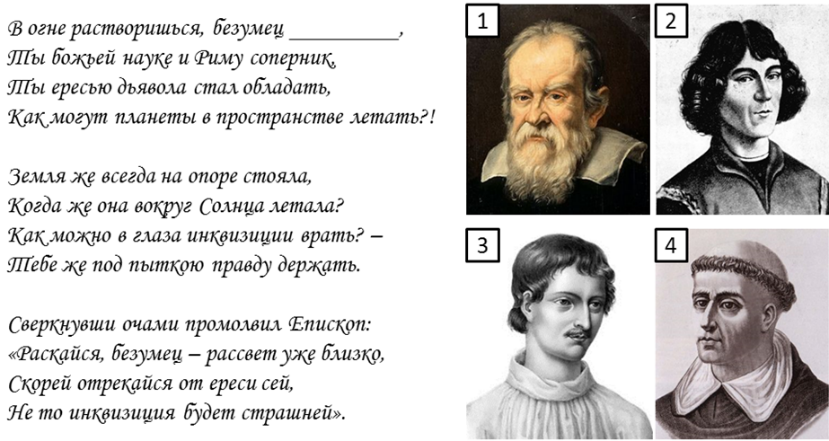 7Глобальная компетенцияМир в начале Нового времени.Вырежи из газет рекламные объявления, данные с целью привлечения внимания, обеспечения информацией, создания предпочтения. Дай им оценку учитывая следующие требования к рекламе « реклама должна вызывать интерес у потребителя и ощущение того что он узнал что-то новое, реклама должна быть полезной и должна сообщать потребителю то, что он хочет узнать, реклама должна быть правдивой.Креативное мышлениеМир в начале Нового времени.Какое слово обозначает данный рисунок, если его можно поместить в указанные поля? Получи термины из перечисленных определений. Какой(ие) из полученных терминов можно составить из букв заданного слова?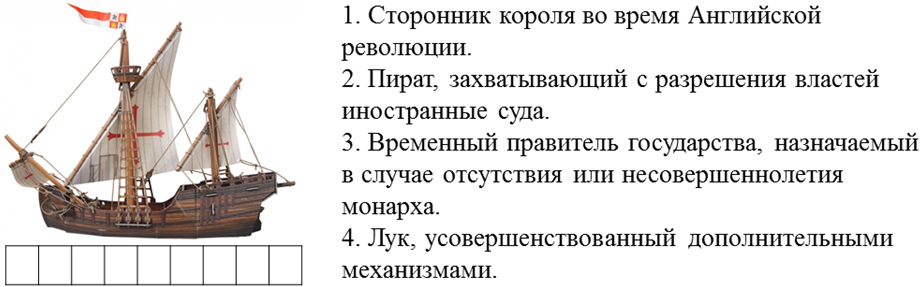 Креативное мышлениеМир в начале Нового времени.Рассмотри рисунок. Расшифруй название термина из шести букв с помощью указанной закономерности. В ответе запиши полученное слово без кавычек и каких-либо знаков препинания. Например: кинжал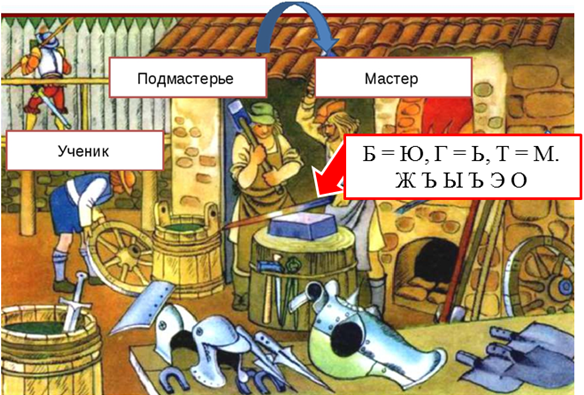 7Креативное мышлениеМир в начале Нового времени.Вспомни имена указанных исторических деятелей. Они содержат только те буквы, которые представлены в вертикальном столбце (одинаковые буквы можно использовать несколько раз). Вставь полученные имена в поля под портретами. Подставь соответствующие символам буквы в поля ниже. Добавь недостающие буквы, чтобы получить слово, которое характеризует обе личности. Запиши полученное слово в ответе без кавычек и каких-либо знаков препинания. Например: великий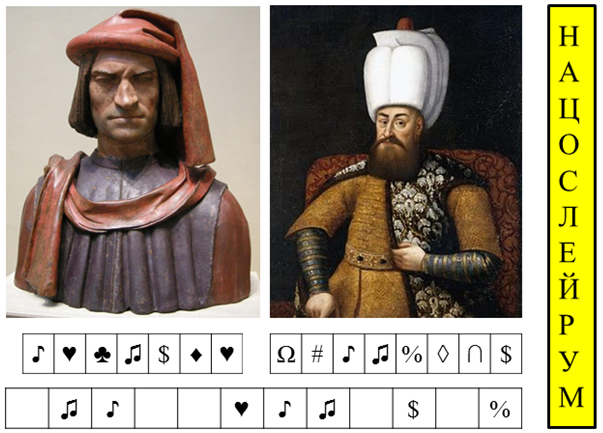 7Финансовая грамотностьВеликие географические открытия.https://fmc.hse.ru/data/2020/12/29/1345678268/uchebnoe_posobie.pdfстр.105-1097Креативное мышлениеВеликие географические открытия.Задание: используя Интернет, подготовьте иллюстрированное описание одного из европейских кораблей эпохи Великих географических открытий»7Финансовая грамотностьРеформация.https://fmc.hse.ru/data/2020/12/29/1345678268/uchebnoe_posobie.pdfстр.91-967Креативное мышлениеРеформация.Какое событие характеризуется в задании? Выясни время его действия, правильно вставив перечисленные цифры в даты. Ответь на вопросы. Составь из трёх цифр, под которыми указаны верные ответы, максимально возможное число. Запиши это число в ответе без кавычек и каких-либо знаков препинания. Например: 444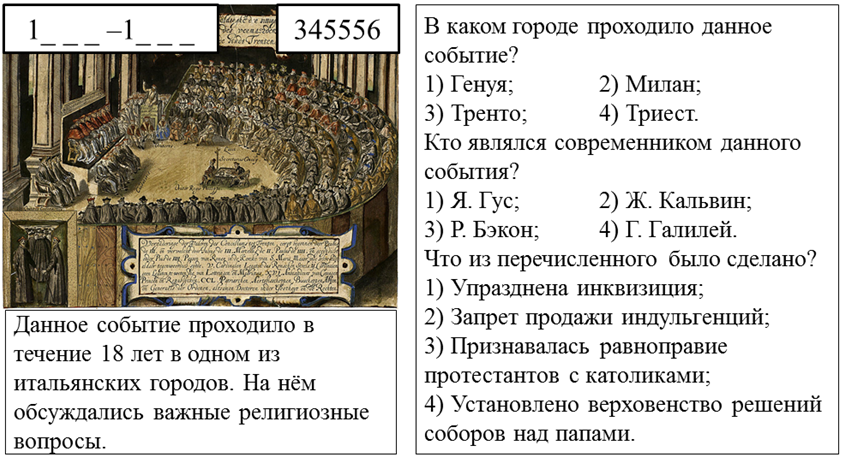 7Финансовая грамотностьПервые революции Нового времени.https://fmc.hse.ru/data/2020/12/29/1345678268/uchebnoe_posobie.pdfстр.110-1217Финансовая грамотностьТрадиционные общества Востока. Начало европейской колонизации.https://fmc.hse.ru/data/2020/12/29/1345678268/uchebnoe_posobie.pdfстр.122-1267Читательская грамотность Россия в XVI векеhttp://doc.fipi.ru/metodicheskaya-kopilka/zadaniya-dlya-5-9-klassov/istoriya-125-zadanii.pdfстр.153-1647Финансовая грамотностьРоссия в XVI векеhttps://fmc.hse.ru/data/2020/12/29/1345678268/uchebnoe_posobie.pdfстр.294-3067Финансовая грамотностьРоссия в XVI веке7Читательская грамотность Россия в конце XVI векеhttp://doc.fipi.ru/metodicheskaya-kopilka/zadaniya-dlya-5-9-klassov/istoriya-125-zadanii.pdfстр.165-1767Читательская грамотностьРоссия в конце XVI веке7Креативное мышлениеРоссия в  XVI векеЧто общего можно найти между одной из шахматных фигур и взятием Казани в 1552 году?7Креативное мышлениеРоссия в  XVI веке7Глобальная компетенцияРоссия в XVI веке7Креативное мышлениеРоссия в XVI веке7Креативное мышлениеРоссия в XVI веке7Читательская грамотностьСмутное время. http://doc.fipi.ru/metodicheskaya-kopilka/zadaniya-dlya-5-9-klassov/istoriya-125-zadanii.pdfстр.140-152, стр.190-2017Читательская грамотностьРоссия при первых Романовыхhttp://doc.fipi.ru/metodicheskaya-kopilka/zadaniya-dlya-5-9-klassov/istoriya-125-zadanii.pdfстр.177-1897Финансовая грамотностьРоссия при первых Романовыхhttps://fmc.hse.ru/data/2020/12/29/1345678268/uchebnoe_posobie.pdfстр.307-3167Математическая грамотностьРоссия при первых РомановыхПосле изучения темы «Внешняя политика России в XVII веке» распределить числа/даты событий по двум группам – отношения России с Польшей и с Турцией: 1632–1634,1676–1681, 1654–1667, 1686, 1687, 1689. Учащиеся выделяют две группы – отношения России с Турцией и Польшей. В результате в сознании учащихся закрепляются два основных направления внешней политики России в XVII в. и их главные события.7Глобальная компетенцияРоссия при первых Романовых7Креативное мышлениеРоссия при первых Романовых7Глобальная компетенцияРоссия при первых РомановыхПодготовить в классе выставку «Памятники культуры моего края»7Глобальная компетенцияРоссия при первых РомановыхПодготовить электронную презентацию об истории национального костюма одного их народов России